      В рамках профилактического проекта «Мир – здоровый поселок» в г.п.Мир 30.05.2033г. прошла  районная акция «Мир - без курения».Открыла мероприятие врач-гигиенист Кореличского районного ЦГЭ Т.М.Германюк. Также участникам акции были предложены:- услуги медработников (измерение артериального давления, уровня кислорода в крови);-показательное выступление клуба восточных  единоборств; -рисунок на асфальте «Курение – глазами детей»;-выставка детских рисунков «Давайте жить без сигарет!»;-музыкальные выступление работников Мирского ГДК:В акции приняли участие представители организаций г.п.Мир, учащиеся средней школы и художественного колледжа.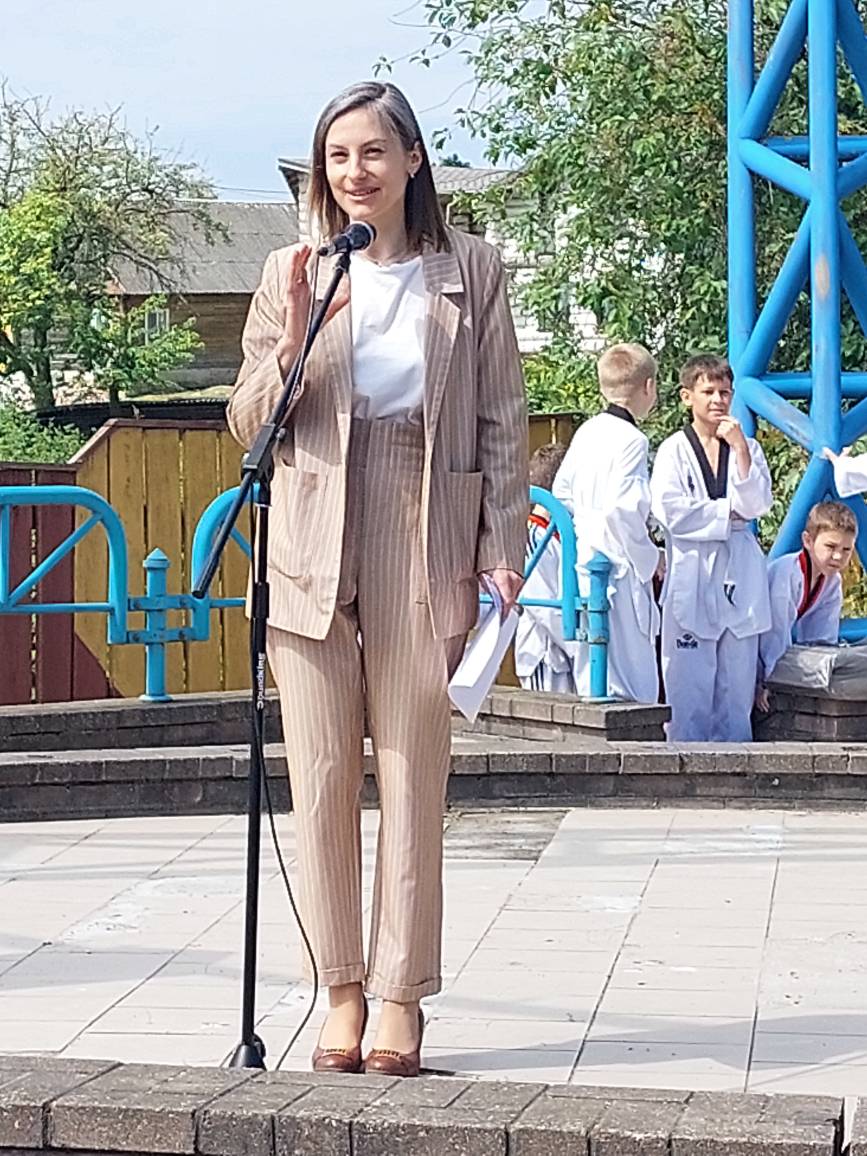 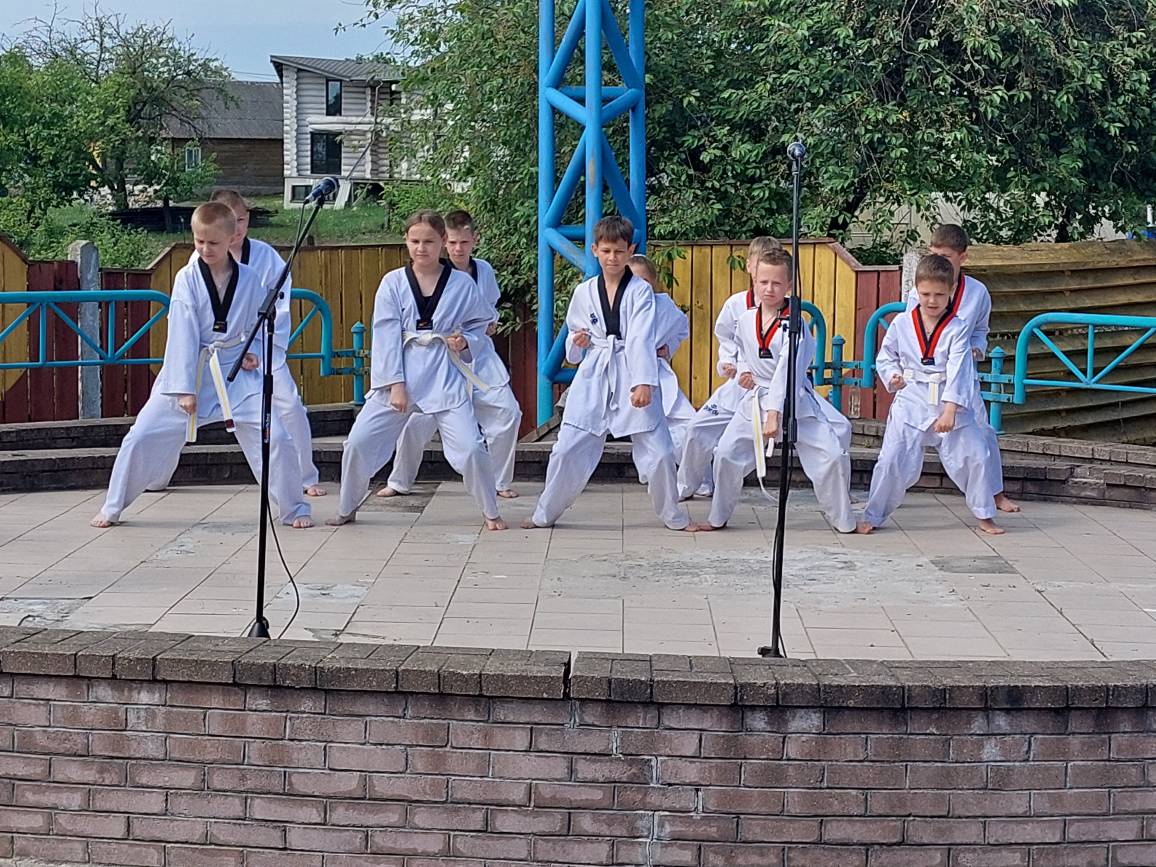 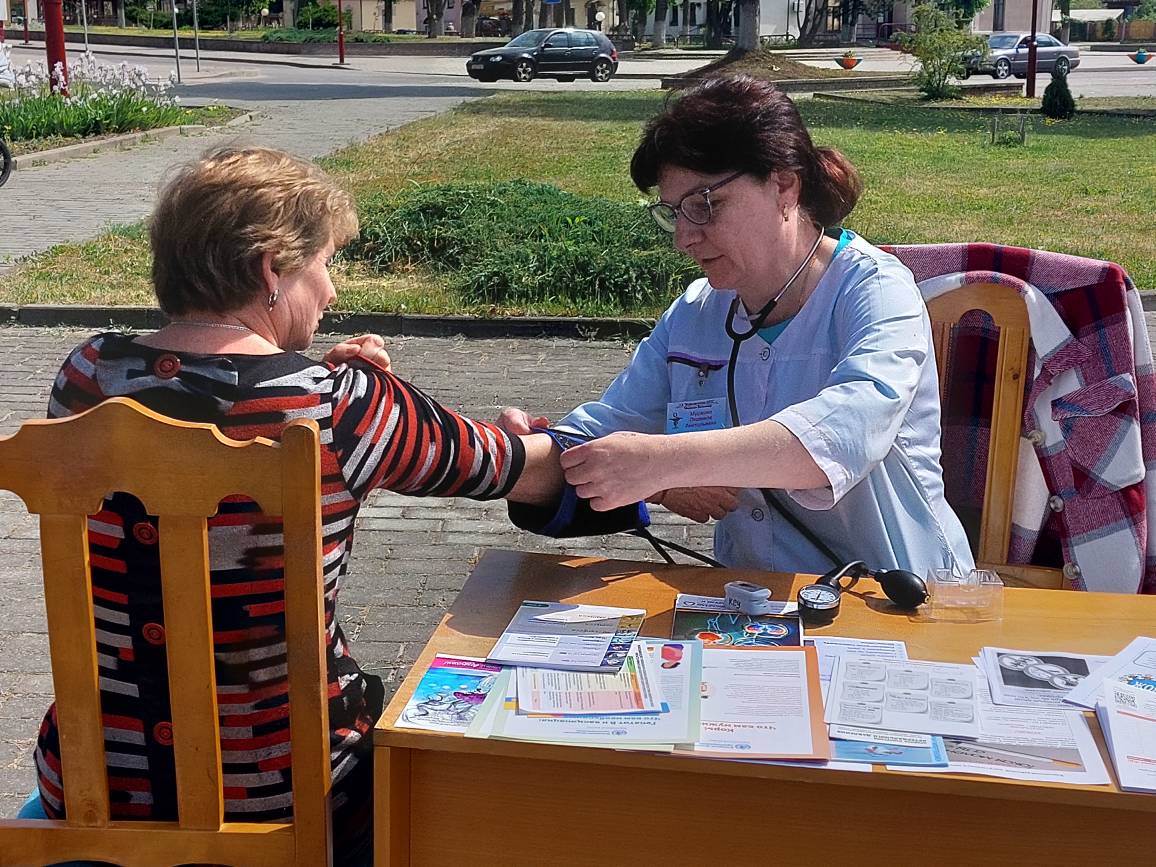 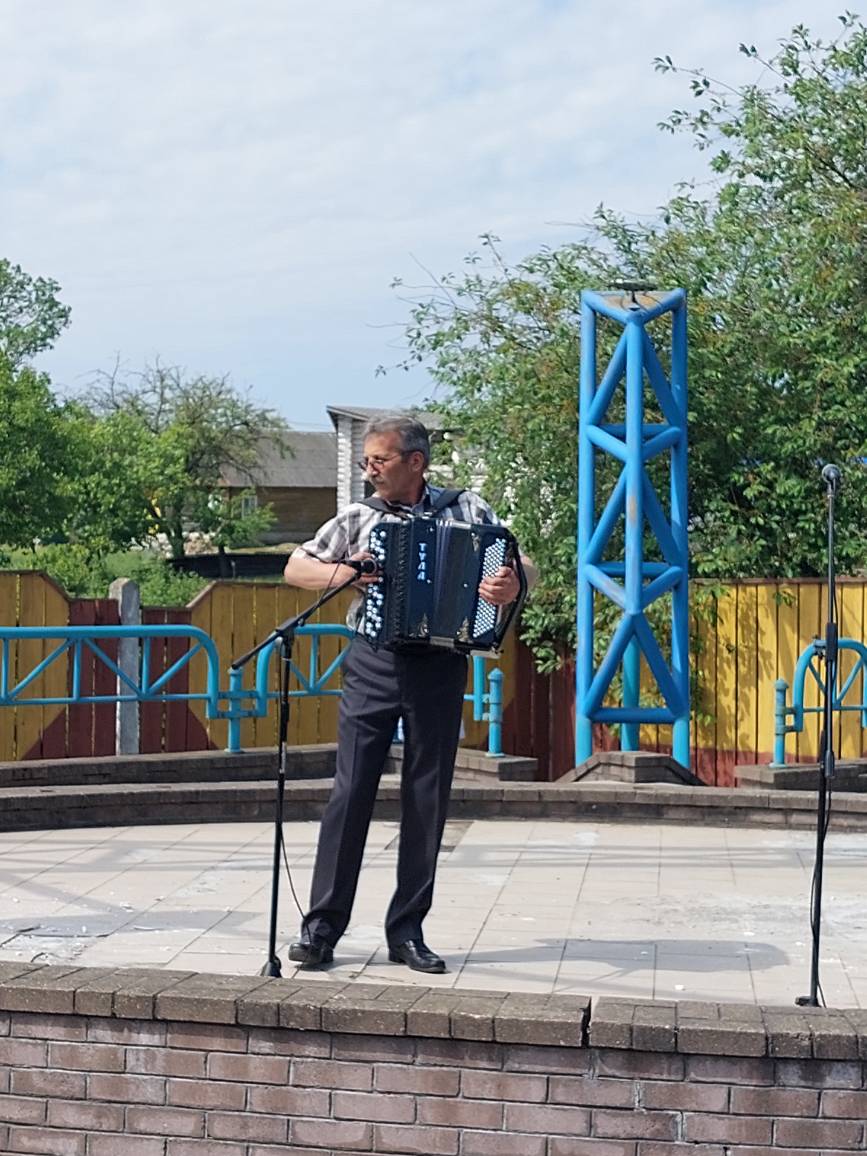 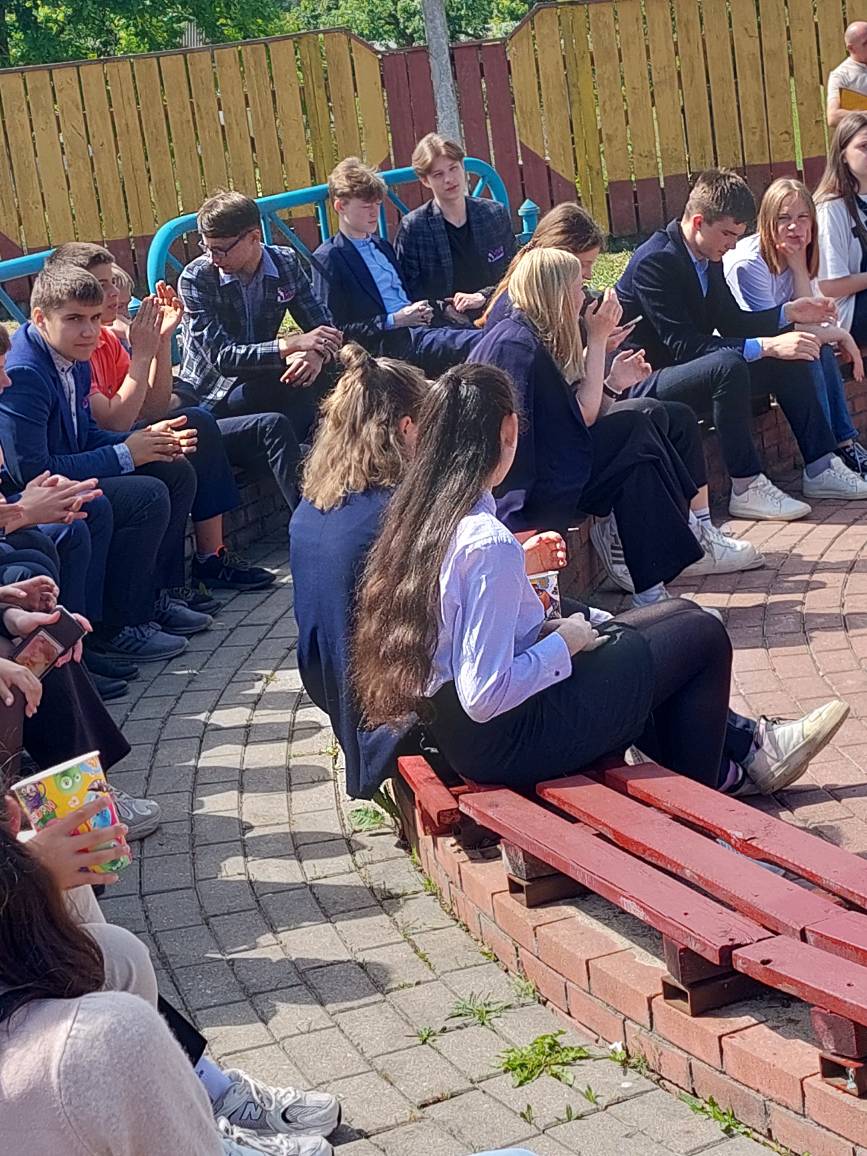 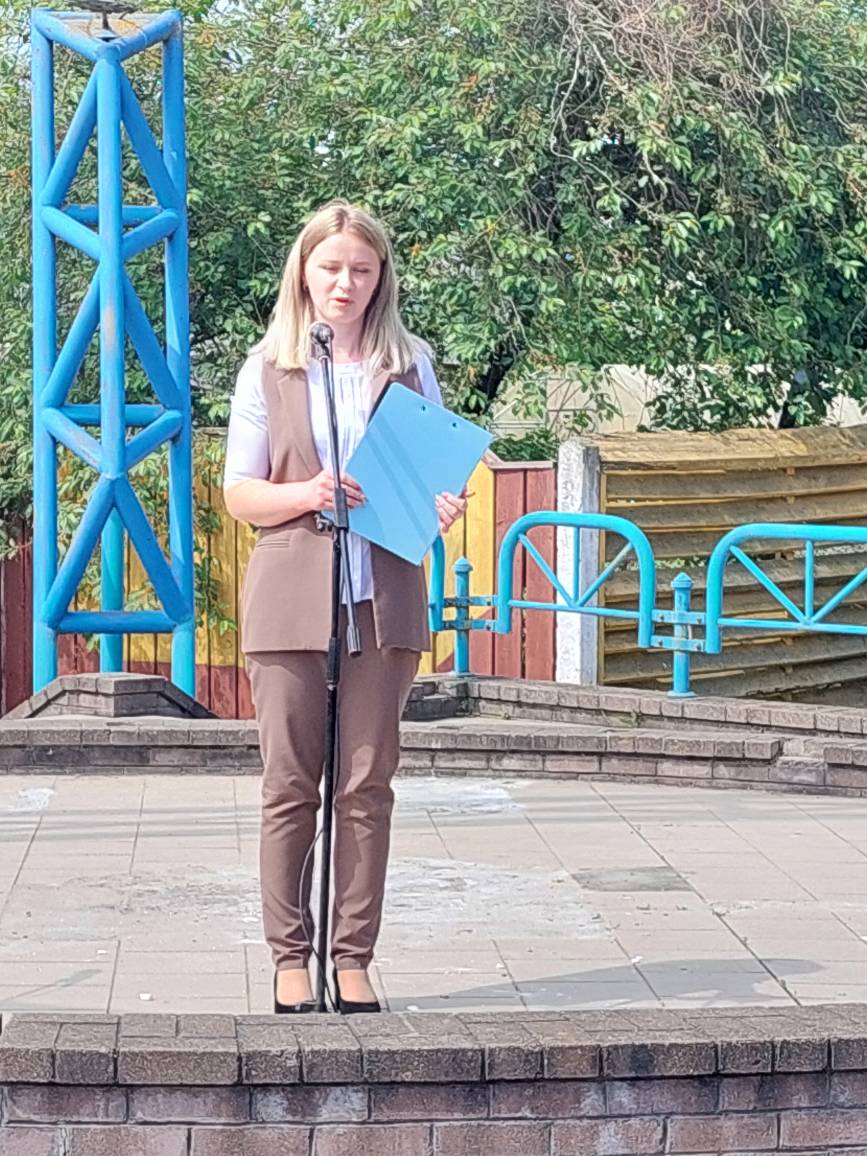 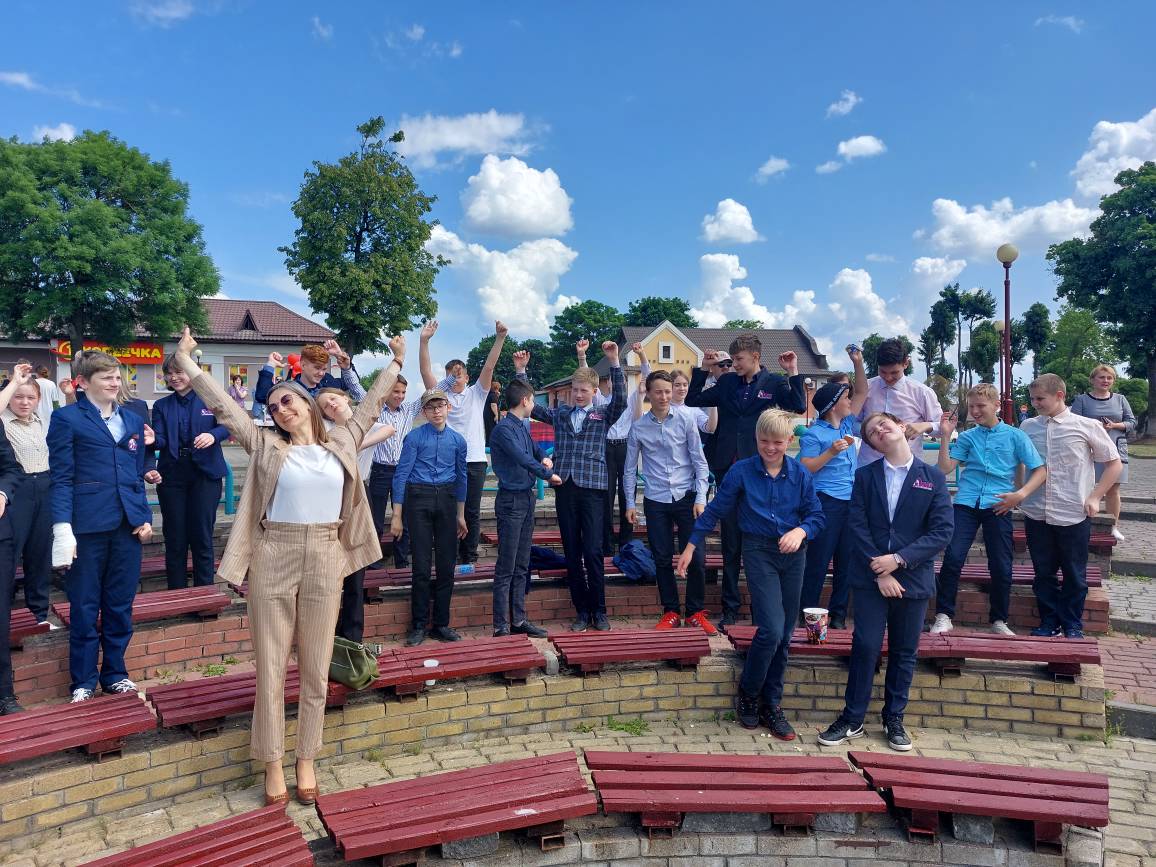 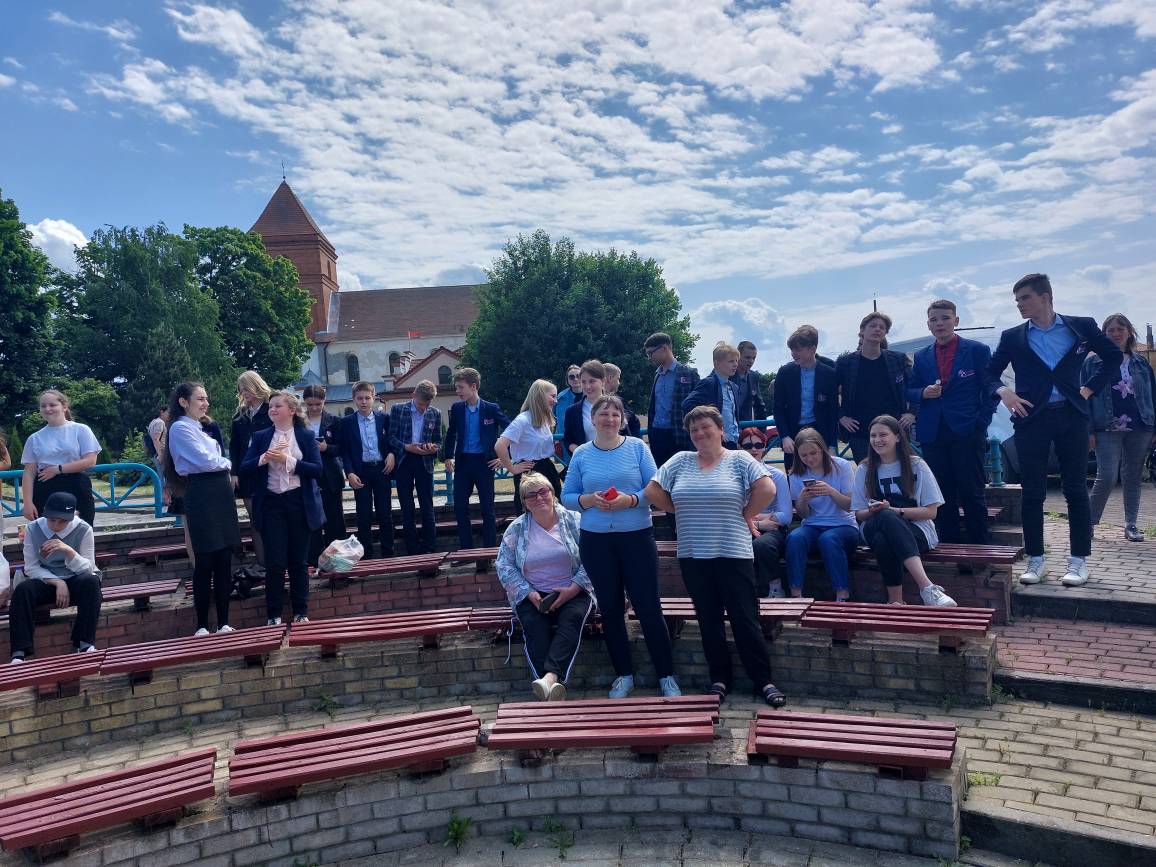 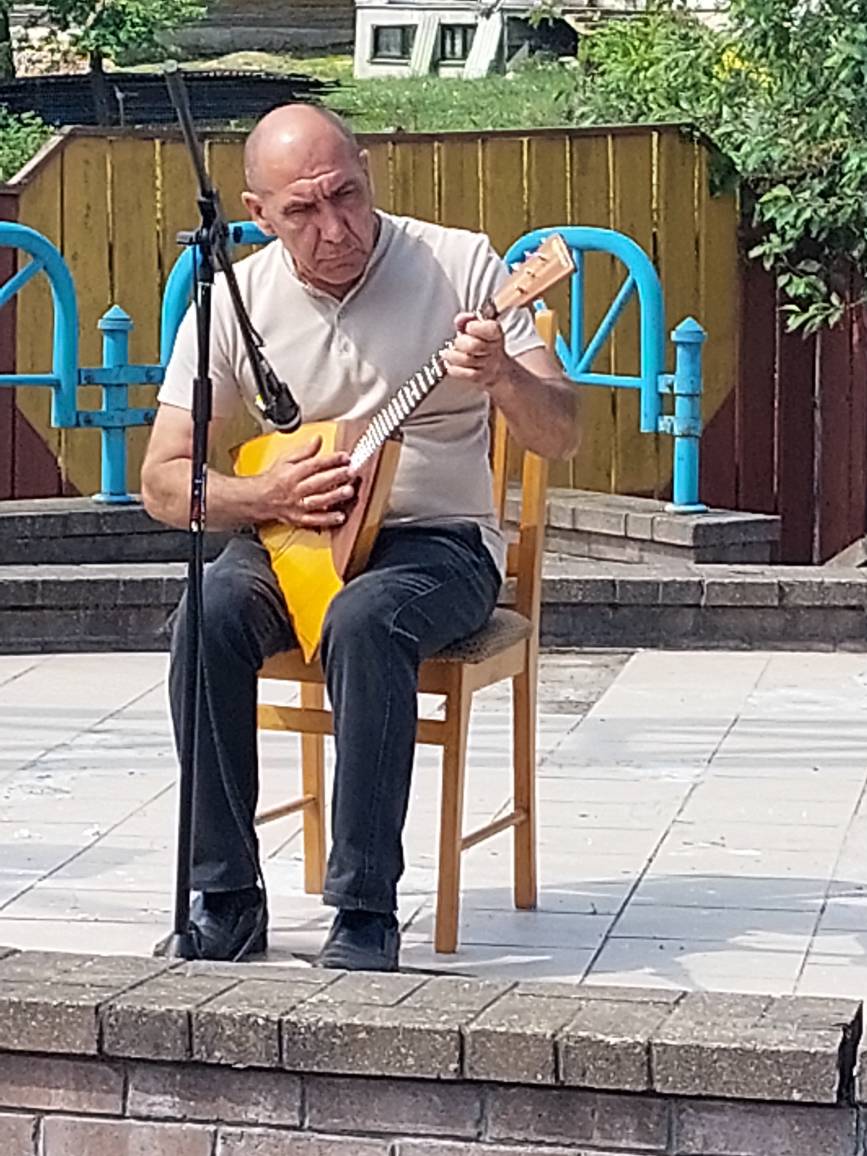 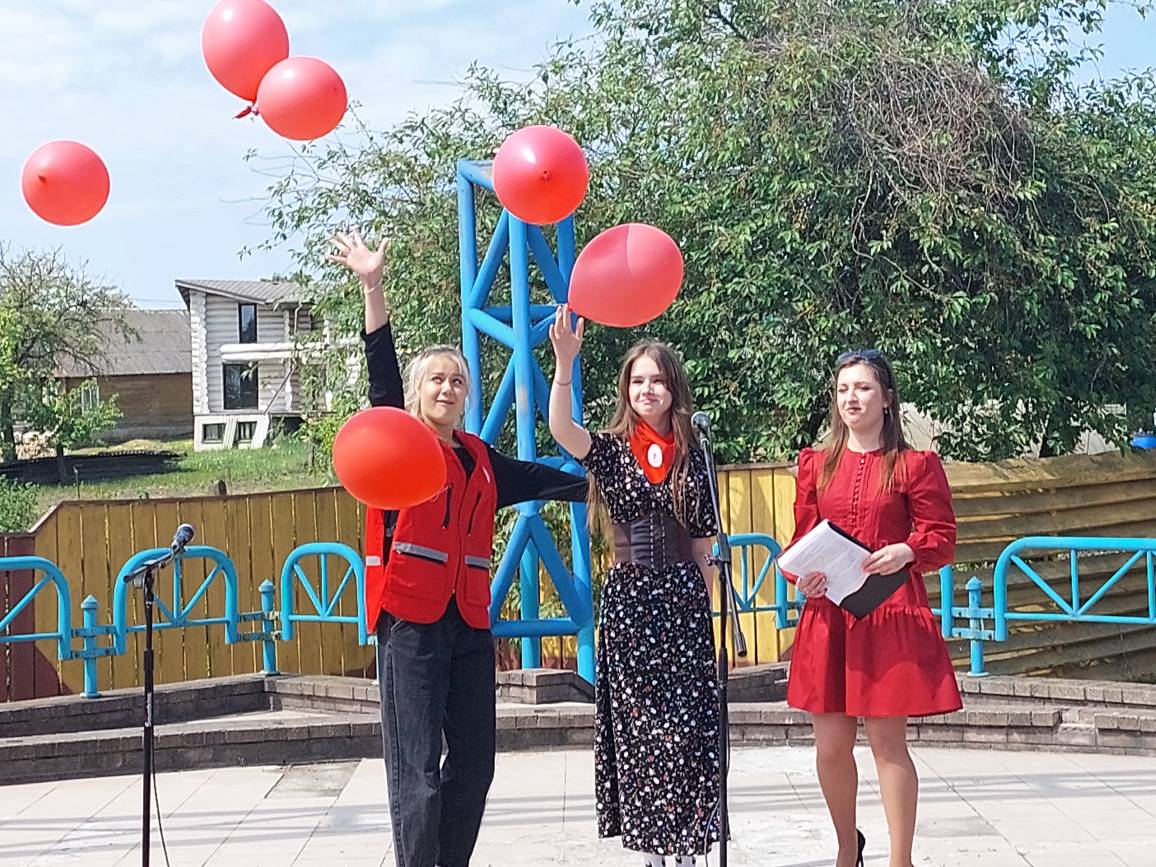 